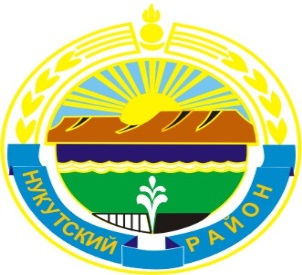 МУНИЦИПАЛЬНОЕ ОБРАЗОВАНИЕ«НУКУТСКИЙ РАЙОН»АДМИНИСТРАЦИЯМУНИЦИПАЛЬНОГО ОБРАЗОВАНИЯ«НУКУТСКИЙ РАЙОН»_________________________ ____ПОСТАНОВЛЕНИЕ__ _   ________________________                                                                                                             23 сентября 2020                                          № 431                                         п. НовонукутскийОб утверждении Порядка оформления и содержания заданий на проведение мероприятий по контролю без взаимодействия с юридическими лицами, индивидуальными предпринимателями и Порядка оформления уполномоченными должностными лицами результатов мероприятия по контролю без взаимодействия с юридическими лицами, индивидуальными предпринимателямиВ соответствии с частью 4 статьи 8.3 Федерального закона от 26 декабря 2008 года № 294-ФЗ «О защите прав юридических лиц и индивидуальных предпринимателей при осуществлении государственного контроля (надзора) и муниципального контроля», руководствуясь статьёй 35 Устава муниципального образования «Нукутский район», АдминистрацияПОСТАНОВЛЯЕТ:Утвердить Порядок оформления и содержания заданий на проведение мероприятий по контролю без взаимодействия с юридическими лицами, индивидуальными предпринимателями (Приложение № 1).Утвердить Порядок оформления уполномоченными должностными лицами результатов мероприятия по контролю без взаимодействия с юридическими лицами, индивидуальными предпринимателями (Приложение № 2).Опубликовать настоящее постановление в печатном издании «Официальный курьер» и разместить на официальном сайте муниципального образования «Нукутский район».Контроль за исполнением настоящего постановления оставляю за собой.Вр.и.о. мэра                                                                                    С.В. Андрианов    Приложение № 1к постановлению Администрации МО «Нукутский район»от 23.09.2020 г. № 431ПОРЯДОКОФОРМЛЕНИЯ И СОДЕРЖАНИЯ ЗАДАНИЙ НА ПРОВЕДЕНИЕ МЕРОПРИЯТИЙ ПО КОНТРОЛЮ БЕЗ ВЗАИМОДЕЙСТВИЯ С ЮРИДИЧЕСКИМИ ЛИЦАМИ, ИНДИВИДУАЛЬНЫМИ ПРЕДПРИНИМАТЕЛЯМИГлава 1. Общие положения1. Настоящий Порядок устанавливает требования к оформлению и содержанию задания на проведение мероприятия по контролю без взаимодействия с юридическими лицами, индивидуальными предпринимателями (далее - мероприятие по контролю) структурными подразделениями, должностными лицами Администрации муниципального образования «Нукутский район» (далее – Администрация), уполномоченными на осуществление муниципального контроля.Глава 2. Оформление и содержания заданий2. Основанием для проведения мероприятия по контролю является задание на проведение такого мероприятия (далее - задание), оформленное согласно Приложению №1 к настоящему Порядку и утвержденное мэром муниципального образования «Нукутский район».3. В задании указываются:дата и порядковый номер задания;вид и форма мероприятия по контролю;фамилия, имя, отчество (при наличии), должность должностного лица Администрации, ответственного за проведение мероприятия по контролю;наименование юридического лица, фамилия имя, отчество (при наличии) индивидуального предпринимателя, ИНН, ОГРН, адрес места осуществления деятельности, в отношении которого проводится мероприятие по контролю (в случае, если мероприятие по контролю проводится в отношении конкретного юридического лица или индивидуального предпринимателя, конкретного места осуществления деятельности);правовые основания для проведения мероприятия по контролю;срок проведения мероприятия по контролю и оформления его результатов.4. После утверждения задание регистрируется должностным лицом Администрации, ответственным за проведение мероприятия по контролю, в журнале регистрации заданий путем присвоения ему порядкового номера и даты.Журнал регистрации заданий должен быть оформлен согласно Приложению № 2 к настоящему Порядку, прошнурован, пронумерован и скреплен печатью Администрации.Приложение № 1к Порядку оформления и содержания заданий на проведение мероприятий по контролю без взаимодействия с юридическими лицами, индивидуальными предпринимателямиУТВЕРЖДАЮМэр МО «Нукутский район»
                                                                        _____________ С.Г. ГомбоевЗадание на проведение мероприятия по контролю№ ___                                                                                                      от ___.___.20___ г.	В соответствии со ст. 8.3 Федерального закона от 26 декабря 2008 года № 294-ФЗ «О защите прав юридических лиц и индивидуальных предпринимателей при осуществлении государственного контроля (надзора) и муниципального контроля» выдано __________________________________________________________________(должность, Ф.И.О. должностного лица, ответственного за проведение мероприятия по контролю)в целях осуществления мероприятия по контролю без взаимодействия с юридическими лицами, индивидуальными предпринимателями__________________________________________________________________(вид и форма мероприятия по контролю)в отношении__________________________________________________________________(наименование юридического лица, __________________________________________________________________Ф.И.О. (при наличии) индивидуального предпринимателя,__________________________________________________________________ИНН, ОГРН, адрес места осуществления деятельности)__________________________________________________________________на основании__________________________________________________________________(правовые основания для проведения мероприятия по контролю) __________________________________________________________________Срок проведения мероприятия: ____________________________________Приложение № 2к Порядку оформления и содержания заданий на проведение мероприятий по контролю без взаимодействия с юридическими лицами, индивидуальными предпринимателямиЖурналрегистрации заданий на проведение мероприятий по контролю без взаимодействия с юридическими лицами, индивидуальными предпринимателями_________________________________________________________(наименование органа местного самоуправления)Приложение № 2к постановлению Администрации МО «Нукутский район»от 23.09.2020 г. № 431ПОРЯДОКОФОРМЛЕНИЯ УПОЛНОМОЧЕННЫМИ ДОЛЖНОСТНЫМИ ЛИЦАМИ РЕЗУЛЬТАТОВ МЕРОПРИЯТИЯ ПО КОНТРОЛЮБЕЗ ВЗАИМОДЕЙСТВИЯ С ЮРИДИЧЕСКИМИ ЛИЦАМИ, ИНДИВИДУАЛЬНЫМИ ПРЕДПРИНИМАТЕЛЯМИГлава 1. Общие положения1. Настоящий Порядок устанавливает требования к оформлению должностными лицами Администрации муниципального образования «Нукутский район» (далее – Администрация), уполномоченными на осуществления муниципального контроля, результатов мероприятия по контролю без взаимодействия с юридическими лицами, индивидуальными предпринимателями (далее - мероприятие по контролю).Глава 2. Оформление результатов мероприятия по контролю без взаимодействия с юридическими лицами, индивидуальными предпринимателями2. В день завершения проведения соответствующего мероприятия по контролю должностное лицо Администрации, ответственное за проведение мероприятия по контролю, готовит в письменной форме один из следующих документов:а) заключение о проведенном мероприятии по контролю (в случае отсутствия при проведении мероприятий по контролю нарушений обязательных требований);б) мотивированное представление (в случае выявления при проведении мероприятий по контролю нарушений обязательных требований).3. Заключение о проведенном мероприятии по контролю должно содержать:вид и форму мероприятия по контролю;фамилию, имя, отчество (при наличии), должность должностного лица Администрации, ответственного за проведение мероприятия по контролю;правовые основания проведения мероприятия по контролю;выводы о соблюдении юридическим лицом, индивидуальным предпринимателем обязательных требований;предложения по итогам проведения мероприятия по контролю;подпись должностного лица Администрации, ответственного за проведение мероприятия по контролю;дату подготовки заключения.4. Мотивированное представление должно содержать:вид и форму мероприятия по контролю;фамилию, имя, отчество (при наличии), должность должностного лица Администрации, ответственного за проведение мероприятия по контролю;правовые основания проведения мероприятия по контролю;информацию о выявленных нарушениях для принятия при необходимости решения о назначении внеплановой проверки юридического лица, индивидуального предпринимателя по основаниям, указанным в пункте 2 части 2 статьи 10 Федерального закона от 26 декабря 2008 года № 294-ФЗ «О защите прав юридических лиц и индивидуальных предпринимателей при осуществлении государственного контроля (надзора) и муниципального контроля» (далее - Федеральный закон № 294-ФЗ);подпись должностного лица Администрации, ответственного за проведение мероприятия по контролю;дату подготовки мотивированного представления.5. Результаты мероприятий по контролю, оформленные в соответствии с пунктами 2 - 4 настоящего Порядка, в день их подготовки согласовываются руководителем структурного подразделения Администрации, в функции которого входит осуществление соответствующего вида муниципального контроля.Результаты мероприятий по контролю в течение 1 (одного) рабочего дня после их согласования в порядке, установленном абзацем первым настоящего пункта, передаются мэру муниципального образования «Нукутский район» для ознакомления и (или) принятия решения:о принятии мер по пресечению нарушений обязательных требований, требований, установленных муниципальными правовыми актами, в случае выявления при проведении мероприятий по контролю указанных нарушений;о назначении при необходимости внеплановой проверки юридического лица, индивидуального предпринимателя по основаниям, указанным в пункте 2 части 2 статьи 10 Федерального закона № 294-ФЗ.6. В случае получения в ходе проведения мероприятий по контролю сведений о готовящихся нарушениях или признаках нарушения обязательных требований, указанных в частях 5 - 7 статьи 8.2 Федерального закона № 294-ФЗ, Администрация направляет юридическому лицу, индивидуальному предпринимателю предостережение о недопустимости нарушения обязательных требований в порядке, определенном постановлением Правительства Российской Федерации от 10 февраля 2017 года № 166 «Об утверждении Правил составления и направления предостережения о недопустимости нарушения обязательных требований, подачи юридическим лицом, индивидуальным предпринимателем возражений на такое предостережение и их рассмотрения, уведомления об исполнении такого предостережения».Порядковый номер заданияДата заданияФ.И.О. (при наличии) ответственного должностного лицаНаименование, ИНН, ОГРН юридического лица, индивидуального предпринимателя, в отношении которого планируется проведение мероприятия по контролюСрок проведения мероприятия по контролю и оформления его результатов